ProMo Cymru Trading LtdEverything starts with a conversationJob Description – Helpline Adviser AdvocateSalary:			£22,221 - £26,276 £17,161 - £21,519 (trainee)Location:	Cardiff office and/or home working Hours of work:	Full time, part time, sessional (working shifts as part of a rota, which may be reviewed and changed as required)Holidays:	25 days per annum (fte and pro rata if part time – not applicable for sessional) Probationary period:	6 months Length of Contract:	31st March 2020 (subject to funding)Responsible to:	Helpline Practice, Quality, and Operations LeadVision:	to empower people and communities to create positive changeMission:	to listen, break down barriers and build bridges in order to bring positive change and lasting relationships between individuals, families and communities…providing innovative and creative solutions through meaningful conversations, digital technology and by working together Job Purpose:As a valued member of the Social Action Team you will deliver rights based and person-centred information, advice, assistance and advocacy helpline services to children, young people parents, carers and professionals – including Meic/ Family Point/BVC/CVAGYou will:facilitate the securing of people’s rights and entitlementsempower and enable people to make informed decisionsequip people with skills and information to make changes in their livesassist in promoting people’s resilience and health and well-beingenable people’s voices to be heard to influence change and make a differenceFor further information please visit: ProMo-Cymru: www.promo.cymru,Meic: www.meic.cymru, BVC: http://bridgendvoiceandchoice.cymru/ CVAG: http://cvag.cymru/Family Point: www.familypoint.cymru, Specific Responsibilities:HelplineTo work on a 7 day rota shift system including weekends, and evenings (which may be reviewed and changed as required)To respond to and deal with contacts via phone, e-mail, text and instant messagingTo deal with contacts from a diverse range of sources including (and not exclusive to) children, young people, parents, carers, professionals, concerned citizensTo deal with contacts in respect of a diverse range of social care / support needs and issues To respond to contacts and provide accurate, relevant and appropriate information To respond to contacts and signpost individuals to relevant public and third sector agencies and services as required and needed To respond to contacts and deliver assistance and / or advocacy by facilitating self advocacy, informal advocacy, formal advocacy, provide direct representation, refer to independent / statutory advocacy services To deal with safeguarding, and threat to life contacts and concerns as required, and in accordance with policies and proceduresTo provide on call and duty support on a peer support basis in respect of safeguarding, threat to life, and helpline staff cover as required, and in accordance with policies and proceduresTo maintain appropriate written records, collect monitoring data, and record all relevant information as requiredTo cooperate with requests from management and administration To undertake administrative tasks as required To work flexibly and undertake other reasonable duties as required 2.         Networking and CommunicationTo foster and sustain good working relationships with other groups, services and agenciesTo liaise with and communicate effectively and professionally with a wide range of individuals, professionals, and disciplinesTo maintain and promote a positive profile of ProMo-Cymru’s services to the external worldTo promote and raise awareness of ProMo-Cymru’s services to the external worldTo deliver talks, presentations, workshops where appropriate and as requiredTo organise displays and exhibitions and participate in / at events where appropriate and as requiredTo disseminate literature and merchandise where appropriate and as requiredTo contribute to social media (or similar) content, campaigns, and activity where appropriate and as requiredTo maintain and adhere to appropriate professional boundaries3.         Learning and DevelopmentTo take up and engage with arrangements for support and supervisionTo attend, participate and engage with practice exchanges, in-house training, team meetings, and any other relevant and appropriate internal meetings, as requiredTo work autonomously and as part of a teamTo be responsible for your own learning and development alongside provision made by ProMo-CymruTo be responsible for your own health and safety, and well-being alongside provision made by ProMo-CymruTo support your colleagues, including (and not exclusive to) peers, trainees, work placements, volunteers, students, sessionals, and engage in shared learning and reflective practiceTo participate in annual appraisalTo be aware of and adhere to all policies and procedures, and the Advisers’ HandbookThe post-holder will be expected to undertake any other reasonable duties and tasks as requested and required, but which may not be specified within the job description.This job description may be subject to review and changed to include such duties and responsibilities as are determined in consultation with the post holder. It is not intended to be rigid or inflexible, but should be regarded as providing a framework within which the individual works.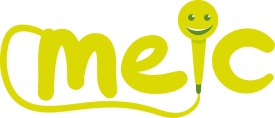 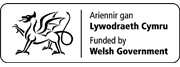 RequirementEssentialDesirableHow Identified/AssessedEducation/Qualifications:Your past, recent and on-going learning and professional development relevant to this postApplication formUnderstanding / Awareness / Knowledge:Your understanding awareness, and knowledge in respect of the relevance of:the UNCRCSocial Services and Well-Being Act Your understanding awareness, and knowledge in respect of the relevance of policy relating to:mental health and emotional well-beingausterity, poverty and deprivationYour understanding awareness, and knowledge in respect of services and resources available to meet a wide range of needsYour understanding awareness, and knowledge of advocacyApplication form and interviewSkills/Abilities:Your ability to communicate effectively with a wide range of people with varying needs and in varying emotional statesYour ability to communicate effectively on a face to face basis, on the phone, via instant message / webchat, text, and emailYour ability to meet people’s needs by giving information, advice and assistanceYour ability to support people’s self efficacy to achieve positive change Your ability to respond effectively to situations that are unanticipated / that you cannot plan and prepare forYour ability to plan, manage and organize your own time and work, and in the context of team workingYour ability to record and maintain written records for data collection and reporting purposesYour ability to manage and work with a range of ICTAbility to communicate through the medium of WelshApplication form & interviewExperienceYour experience of working with one or more of the following:(Vulnerable / under served) CYP(Vulnerable / under served) adultsFamilies experiencing  stress / distress / difficultyYour experience of working collaboratively with colleagues, professionals, members of the public, and other similarExperience of working on a helpline.Experience of AdvocacyApplication form & interviewAttributes / Qualities:Rights – based Value - basedSelf awareness Application form & interviewOther requirements:Ability to drive, access to personal mode of transport, clean licenseApplication form 